Timetable – Summer (2019) Program for XJTUCC 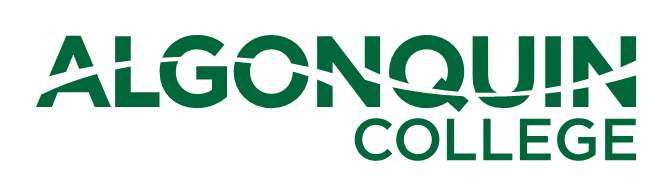 ENL 1813I (English for International) – B232Major Events:Event Management Seminar, July 11, Tuesday, 1:00 PM, C144Summer Carnival, E Building, July 12, Wednesday, 11:00AM-1:00PMBusiness Graduate Certificate Seminar, July 18, Tuesday, 3:00 – 4:00 PM, B170, Melanie HaskinsMarketing Management Seminar, July 26, Wednesday, 3:00 – 4:00 PM, T102, Sean HoweProject Management Seminar, August 1, Tuesday, 3:00 – 4:00 PM, CA105, Angela ClermontInternational Students BBQ, August 2, Wednesday, 4:00-6:00 PM, Residence LawnGraduation Ceremony, August 4, Friday, 1:00-4:00 PM, CA105Program contacts:Language Institute Coordinator:  Nancy Sharples; Ext: 5700; Email: sharpln@algonquincollege.comStudent Liaison: Zilin Fan; Email: fan00044@algonquinlive.comIEC China Office Manager: Tina (Lu) Gao ;Email :gaot@algonquincollege.comIEC Project Manager: James (Zheng) Wang; Ext: 9807; Email: wangj@algonquincollege.comIEC Project Administrator: Sarah Aikin-Ayre; Ext: 6812; Email: aikinas@algonquincollege.comMondayTuesdayWednesdayThursdayFridayWeek 1July 10 - 148:30 – 12:00 AM CA105  Orientation9:00 – 12:00 AM   B232ENL 1813IIryna Kozlova9:00 – 12:00 AM B232ENL 1813IIryna Kozlova9:00 – 12:00 AM B232ENL 1813IIryna Kozlova9:00 – 12:00 AM B232ENL 1813IIryna KozlovaToronto / Niagara Falls TourWeek 2July 17 -219:00 – 12:00 AM B232ENL 1813IIryna Kozlova6:00 – 8:00 PM P215HRM4200Alexander William Davidson6:00 – 8:00 PM B364MGT4206Gerard Brathwaite-Sturgeon8:00 – 10:00 PM T321MGT4209Nicole Priatel9:00 – 12:00 AM B232ENL 1813IIryna Kozlova11:30 AM – 1:30 PM H105MKT1219Norman W. Lecouvie1:00 PM T126FAE1344 Mao Keo6:00 – 8:00 PM B364MGT4205Faisal Shehab Nasser9:00 – 12:00 AM B232ENL 1813IIryna Kozlova12:00 – 2:00 PM P201MKT1207Patrick D Charlton6:00 – 8:00 PM B166MGT4202A. Lathif Masood6:00 – 8:00 PM P215MGT4203Paul A. Boudreau6:00 – 8:00 PM  P201MKT1207Patrick D Charlton8:00 – 10:00 PM P215MGT4206Gerard Brathwaite-Sturgeon9:00 – 12:00 AM B232ENL 1813IIryna Kozlova6:00 – 8:00 PM P215MGT4202A. Lathif Masood8:00 – 10:00 PM P215MGT4205Faisal Shehab Nasser2:00 – 4:00 PM P311MKT1208Sean N. Howe5:00 – 7:00 PM P305MKT1213Vessela Zaykova9:00 – 12:00 AM B232ENL 1813IIryna Kozlova1:00 – 3:00 PM B383MKT1212Norman W. LecouvieVolunteer OpportunityWeek 3July 24 -289:00 – 12:00 AM B232ENL 1813IIryna Kozlova6:00 – 8:00 PM P215HRM4200Alexander William Davidson6:00 – 8:00 PM B364MGT4206Gerard Brathwaite-Sturgeon8:00 – 10:00 PMT321MGT4209Nicole Priatel9:00 – 12:00 AM B232ENL 1813IIryna Kozlova11:30 AM – 1:30 PM H105MKT1219Norman W. Lecouvie1:00 PM T126FAE1344 Mao Keo6:00 – 8:00 PM B364MGT4205Faisal Shehab Nasser9:00 – 12:00 AM B232ENL 1813IIryna Kozlova12:00 – 2:00 PM P201MKT1207Patrick D Charlton6:00 – 8:00 PM B166MGT4202A. Lathif Masood6:00 – 8:00 PM P215MGT4203Paul A. Boudreau6:00 – 8:00 PM  P201MKT1207Patrick D Charlton8:00 – 10:00 PM P215MGT4206Gerard Brathwaite-Sturgeon9:00 – 12:00 AM B232ENL 1813IIryna Kozlova6:00 – 8:00 PM P215MGT4202A. Lathif Masood8:00 – 10:00 PM P215MGT4205Faisal Shehab Nasser2:00 – 4:00 PM P311MKT1208Sean N. Howe5:00 – 7:00 PM P305MKT1213Vessela Zaykova9:00 – 12:00 AM B232ENL 1813IIryna Kozlova1:00 – 3:00 PMB383MKT1212Norman W. LecouvieMontreal / Quebec Tour Week 4July31-August 49:00 – 12:00 AM B232ENL 1813IIryna Kozlova6:00 – 8:00 PM P215HRM4200Alexander William Davidson6:00 – 8:00 PM B364MGT4206Gerard Brathwaite-Sturgeon8:00 – 10:00 PM T321MGT4209Nicole Priatel9:00 – 12:00 AM B232ENL 1813IIryna Kozlova11:30 AM – 1:30 PM H105MKT1219Norman W. Lecouvie1:00 PM T126FAE1344 Mao Keo6:00 – 8:00 PM B364MGT4205Faisal Shehab Nasser9:00 – 12:00 AM B232ENL 1813IIryna Kozlova12:00 – 2:00 PM P201MKT1207Patrick D Charlton6:00 – 8:00 PM B166MGT4202A. Lathif Masood6:00 – 8:00 PM P215MGT4203Paul A. Boudreau6:00 – 8:00 PM  P201MKT1207Patrick D Charlton8:00 – 10:00 PM P215MGT4206Gerard Brathwaite-Sturgeon9:00 – 12:00 AM B232ENL 1813IIryna Kozlova6:00 – 8:00 PM P215MGT4202A. Lathif Masood8:00 – 10:00 PM P215MGT4205Faisal Shehab Nasser2:00 – 4:00 PMP311MKT1208Sean N. Howe5:00 – 7:00 PM P305MKT1213Vessela Zaykova9:00 – 12:00 AM B232ENL 1813IIryna Kozlova1:00 – 3:00 PMB383MKT1212Norman W. Lecouvie